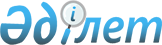 О внесении изменений в единую Товарную номенклатуру внешнеэкономической деятельности Евразийского экономического союза и Единый таможенный тариф Евразийского экономического союза, а также в некоторые решения Высшего Евразийского экономического совета и Совета Евразийской экономической комиссии в отношении отдельных товаров, используемых для производства солнечных батарейРешение Совета Евразийской экономической комиссии от 18 мая 2021 года № 76.
      В соответствии со статьями 42 и 45 Договора о Евразийском экономическом союзе от 29 мая 2014 года, пунктом 16 Положения о Евразийской экономической комиссии (приложение № 1 к Договору о Евразийском экономическом союзе от 29 мая 2014 года) и пунктами 4 и 21 приложения № 1 к Регламенту работы Евразийской экономической комиссии, утвержденному Решением Высшего Евразийского экономического совета от 23 декабря 2014 г. № 98, Совет Евразийской экономической комиссии решил:
      1. Утратил силу решением Совета Евразийской экономической комиссии от 14.09.2021 № 80 (вводится в действие с 01.01.2022).


      2. В перечне чувствительных товаров, в отношении которых решение об изменении ставки ввозной таможенной пошлины принимается Советом Евразийской экономической комиссии, утвержденном Решением Высшего Евразийского экономического совета от 8 мая 2015 г. № 16:
      а) позицию с кодом 3920 10 400 0 ТН ВЭД ЕАЭС заменить позициями следующего содержания:
      б) позицию с кодом 3920 62 190 3 ТН ВЭД ЕАЭС заменить позициями следующего содержания:
      3. В разделе II перечня товаров, происходящих из развивающихся стран или из наименее развитых стран, в отношении которых при ввозе на таможенную территорию Евразийского экономического союза предоставляются тарифные преференции, утвержденного Решением Совета Евразийской экономической комиссии от 13 января 2017 г. № 8, код "7007 19 800 9" ТН ВЭД ЕАЭС заменить кодами "7007 19 800 4, 7007 19 800 8" ТН ВЭД ЕАЭС.
      4. Настоящее Решение вступает в силу по истечении 10 календарных дней с даты его официального опубликования. ПОДСУБПОЗИЦИИ,
исключаемые из единой Товарной номенклатуры внешнеэкономической деятельности Евразийского экономического союза
      Сноска. Утратило силу решением Совета Евразийской экономической комиссии от 14.09.2021 № 80 (вводится в действие с 01.01.2022). ПОДСУБПОЗИЦИИ,
включаемые в единую Товарную номенклатуру внешнеэкономической деятельности Евразийского экономического союза
      Сноска. Утратило силу решением Совета Евразийской экономической комиссии от 14.09.2021 № 80 (вводится в действие с 01.01.2022). СТАВКИ
ввозных таможенных пошлин Единого таможенного тарифа Евразийского экономического союза
      Сноска. Утратило силу решением Совета Евразийской экономической комиссии от 14.09.2021 № 80 (вводится в действие с 01.01.2022).
					© 2012. РГП на ПХВ «Институт законодательства и правовой информации Республики Казахстан» Министерства юстиции Республики Казахстан
				
"3920 10 400 1
– – – – пленка для фиксации электродов фотоэлектрических элементов, состоящая из слоя полиэтилентерефталата толщиной не менее 10,8 мкм, но не более 13,2 мкм и слоя из полимеров этилена толщиной не менее 59,2 мкм, но не более 72,8 мкм, в рулонах шириной не менее 144,6 мм, но не более 145,4 мм, используемая для производства солнечных батарей5)
3920 10 400 9 
– – – – прочие";
"3920 62 190 4
– – – – – – пленка, состоящая из слоя полиэтилентерефталата, содержащего карбодиимид и оксид титана, толщиной 60 мкм, слоя полиэтилентерефталата толщиной 130 мкм, слоя из полимеров этилена толщиной 120 мкм и напыленного слоя алюминия толщиной 20 мкм, в рулонах шириной 1016 мм, используемая для производства солнечных батарей5)
3920 62 190 5
– – – – – – прочая".
Члены Совета Евразийской экономической комиссии:

От РеспубликиАрмения

От РеспубликиБеларусь

От РеспубликиКазахстан

От КыргызскойРеспублики

От РоссийскойФедерации

М. Григорян

И. Петришенко

А. Смаилов

У. Кармышаков

А. Оверчук
ПРИЛОЖЕНИЕ № 1
к Решению Совета
Евразийской экономической комиссии 
от 18 мая 2021 г. № 76ПРИЛОЖЕНИЕ № 2
к Решению Совета
Евразийской экономической комиссии 
от 18 мая 2021 г. № 76ПРИЛОЖЕНИЕ № 3
к Решению Совета
Евразийской экономической комиссии 
от 18 мая 2021 г. № 76